                Управление Пенсионного фонда в Московском районе  Санкт-Петербурга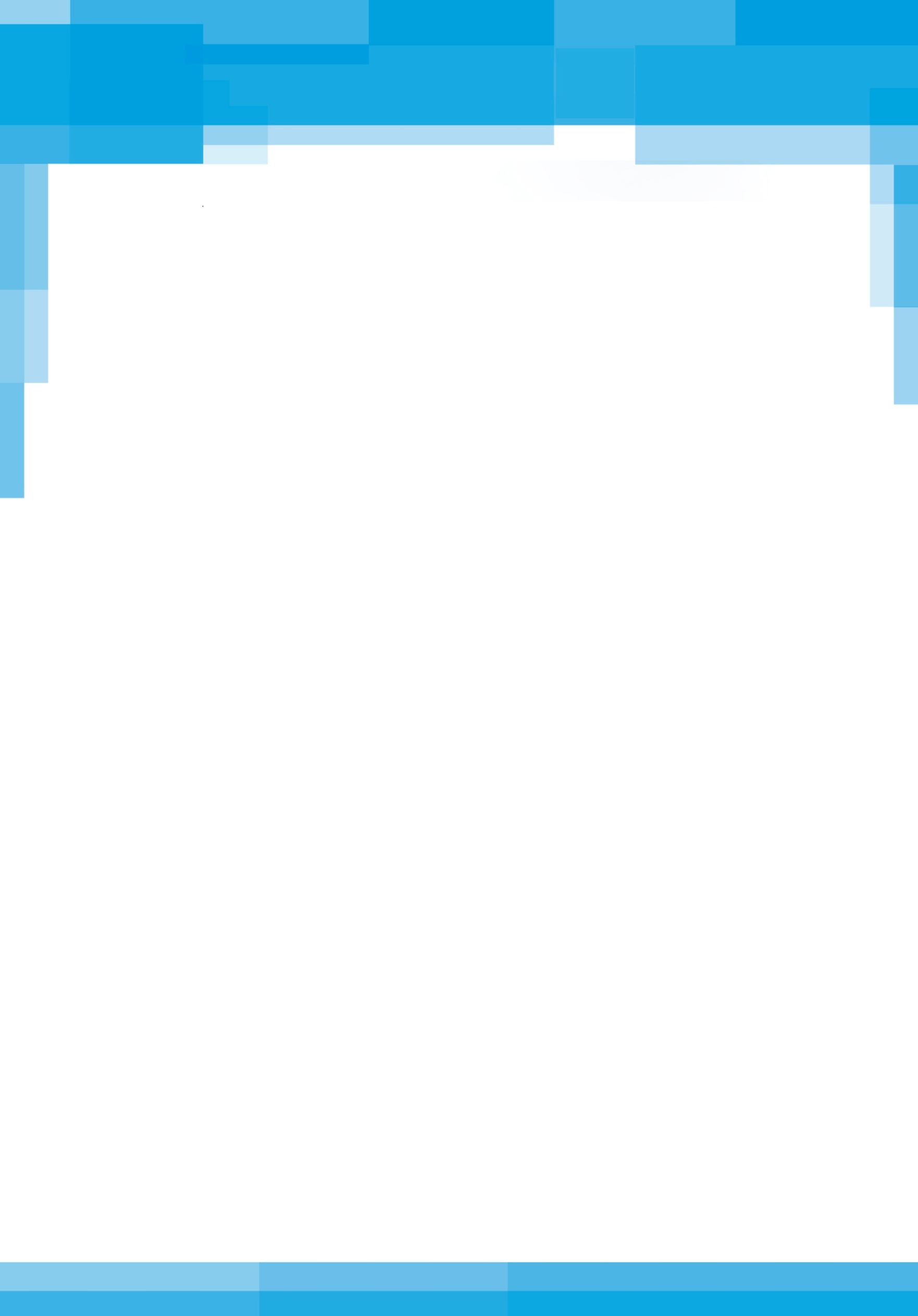 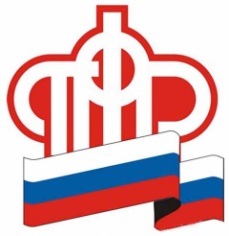 Оформление СНИЛСа за 5 минут 22 марта 2017Пенсионный фонд продолжает активно работать над совершенствованием системы предоставления услуг населению. Теперь процесс получения страхового свидетельства (СНИЛСа) стал не только понятным, но и максимально оперативным.При обращении в клиентские службы Управлений ПФР в Санкт-Петербурге и Ленинградской области за оформлением, обменом или получением дубликата страхового свидетельства ждать не придется.Гражданину необходимо будет только предъявить документы, удостоверяющие личность (паспорт или свидетельство о рождении), документ, подтверждающий изменение анкетных данных, прежнее страховое свидетельство (в случае обмена), и в течение 5 минут получить СНИЛС.Оформить СНИЛС вы также можете и через МФЦ, в этом случае срок ожидания составит 7 дней.Обращаем ваше внимание, какой бы способ получения страхового свидетельства вы не выбрали, его выдача осуществляется бесплатно!